Colegio Santa María de Maipú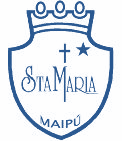 Primer   Primer Ciclo                                                 GUÍA DE RETROALIMENTACIÓN N°13 CIENCIAS NATURALES 1° BÁSICOEscribe tu nombre y apellido con letra ligada.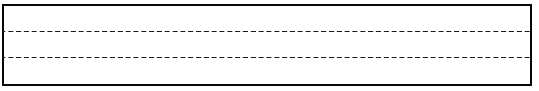 Hoy es: (ejemplo: Lunes 24 de agosto,2020)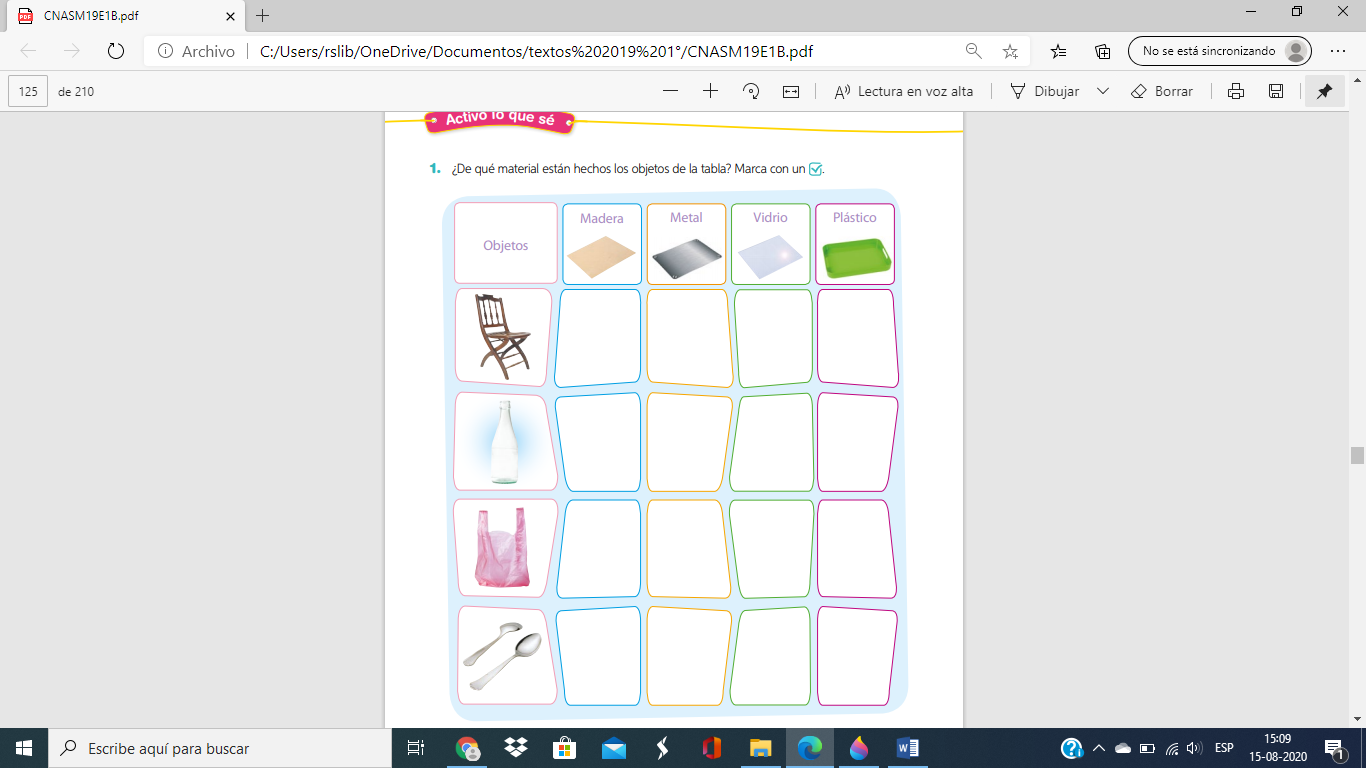 1.- Marca con             de qué material están hechos los objetos que observas en la imagen.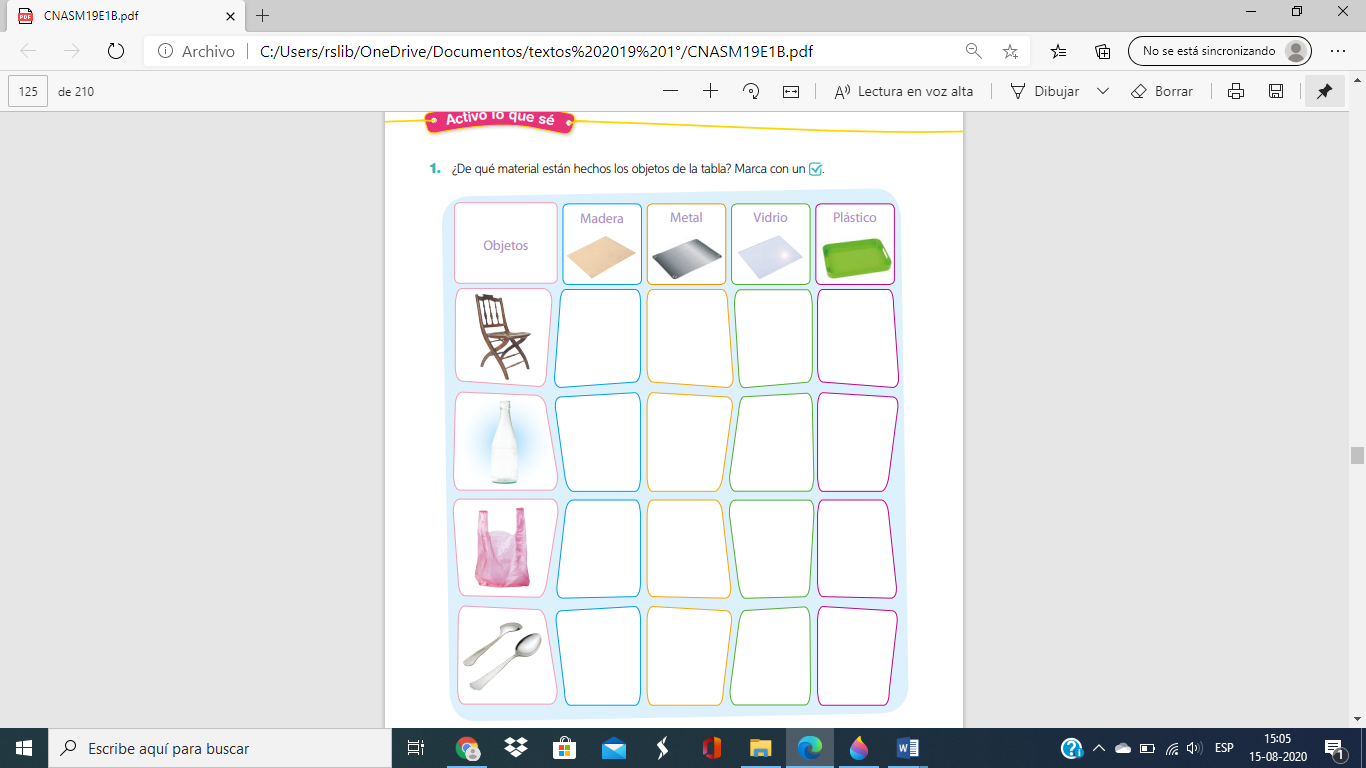 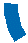 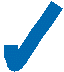 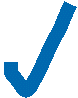 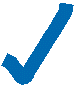 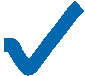 2.- Recorta, pega o dibuja objetos hecho del material indicado.      Encierra de color verde los objetos dibujados o pegados que sean frágiles.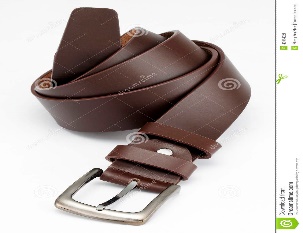 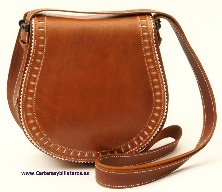 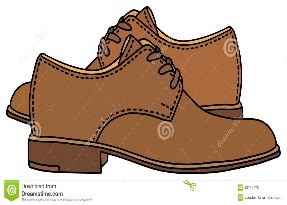 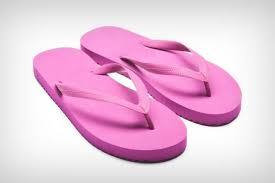 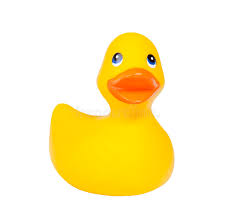 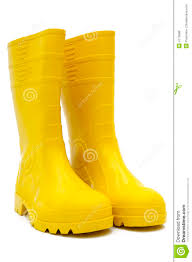 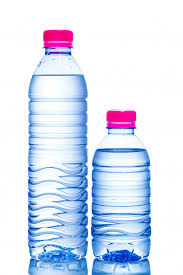 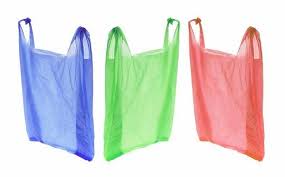 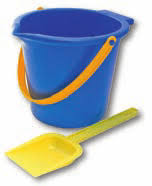 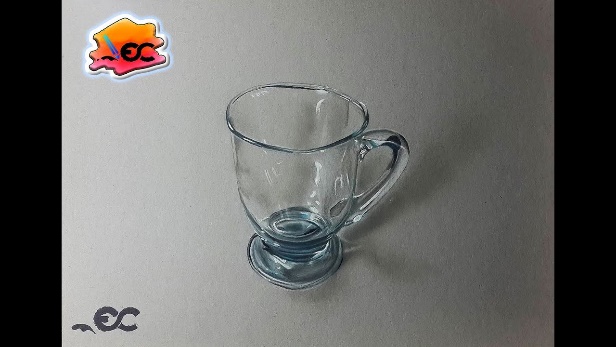 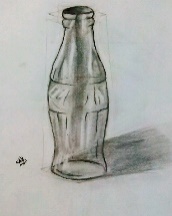 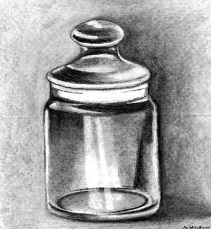 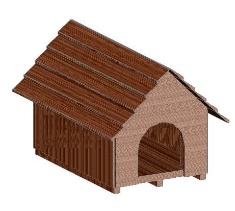 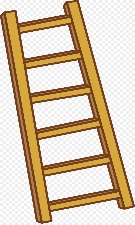 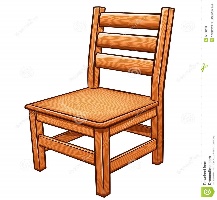 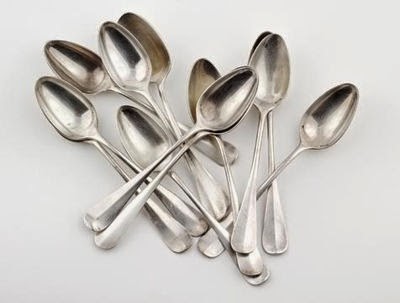 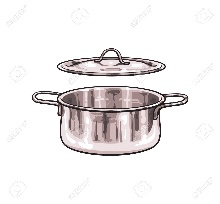 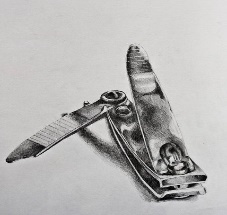 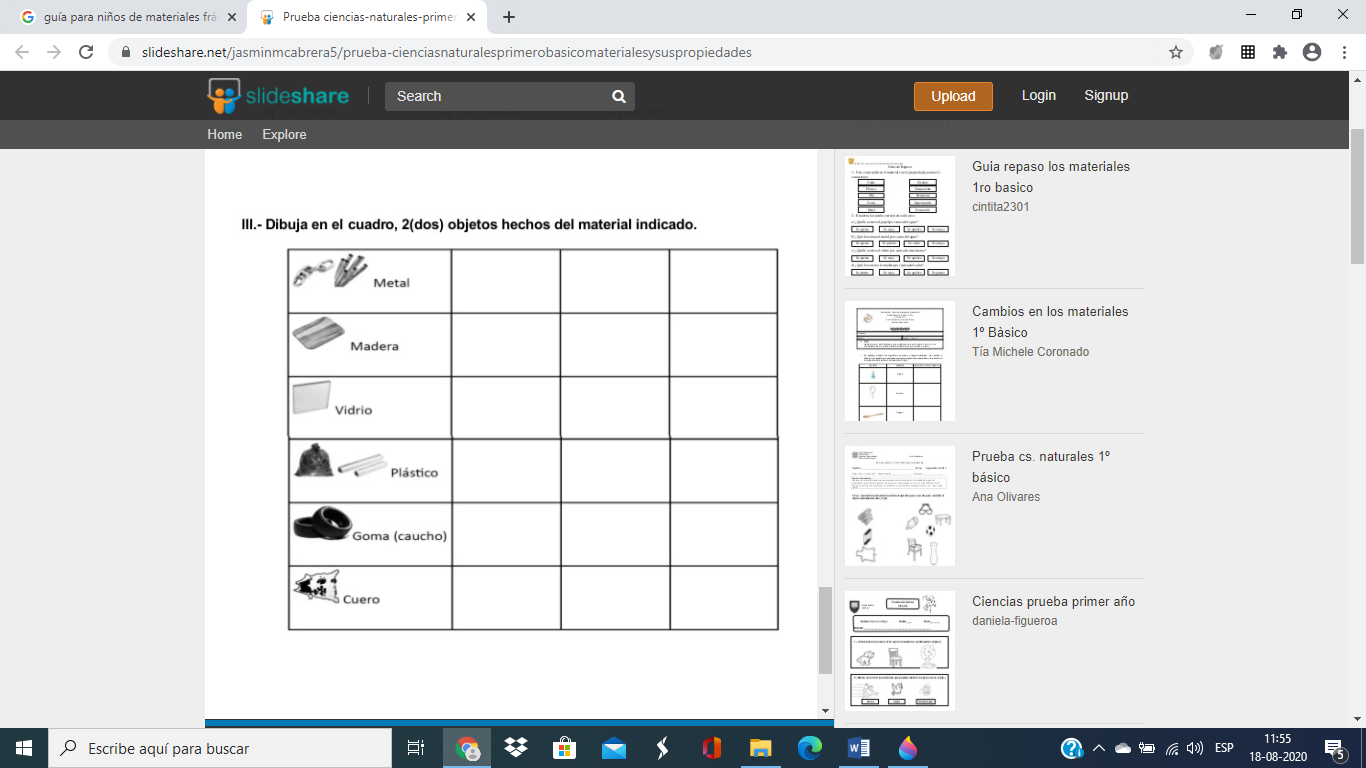 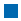 3.- Según lo observado en el video, responde cada pregunta marcando con una X la alternativa correctaSíntesis de la clase. 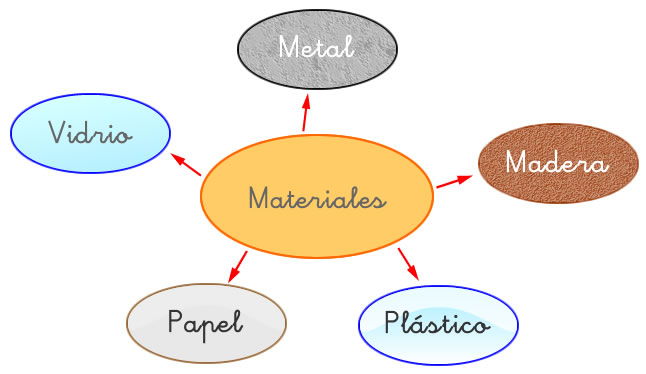 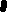 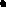 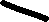 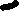 OA: 08CONTENIDO: Materiales frágiles y resistentes1.- ¿Cuál de los siguientes vasos está construido de plástico?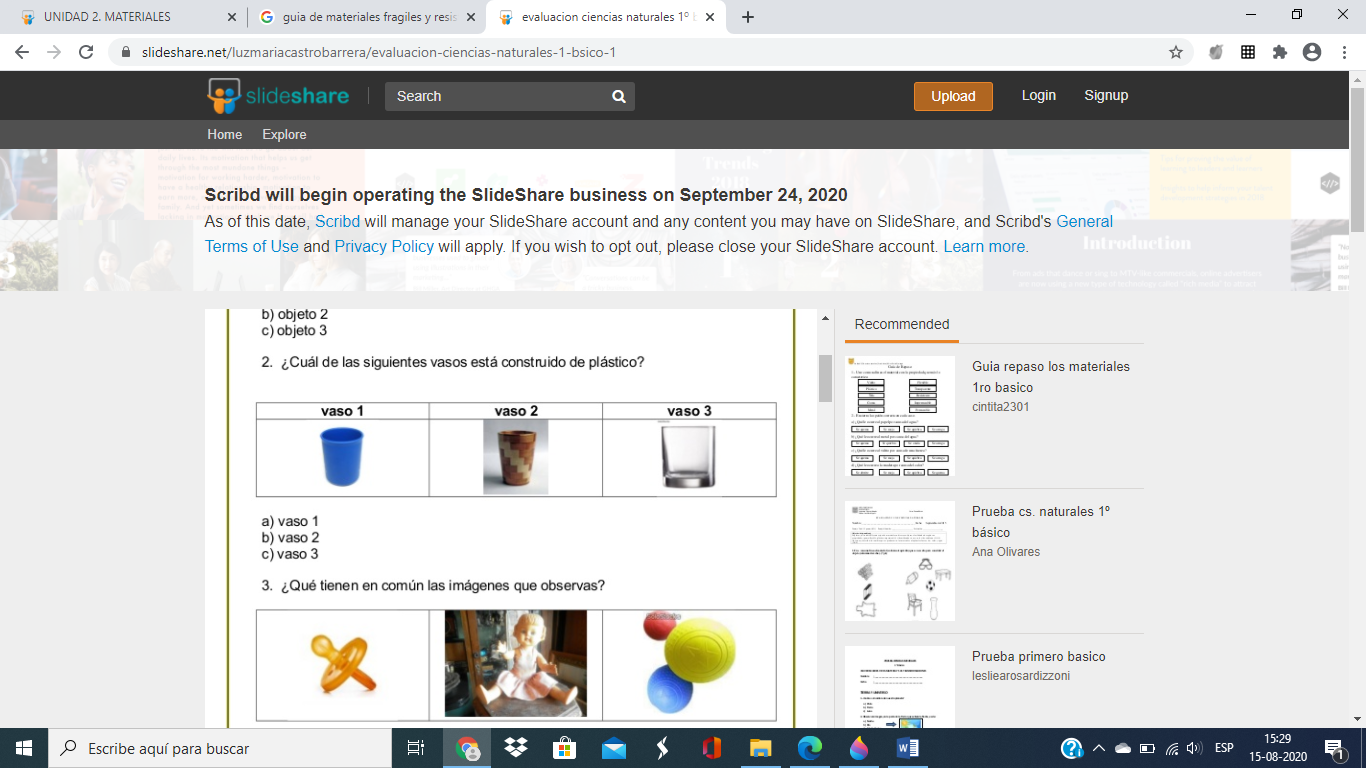 Vaso 1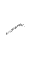 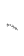 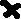 Vaso 2Vaso 32.- ¿Cuál o cuáles materiales con que se elaboró el jarro es frágil?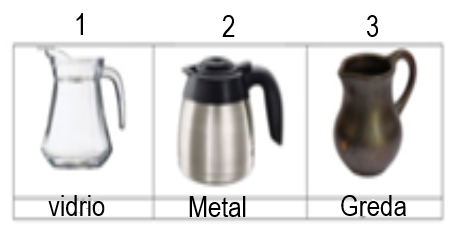 Jarro 1 y 2Jarro 1 y 3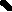 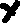 Jarro  2 y 33.- ¿Qué material es resistente?a) papelb) cerámicac) madera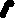 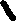 4.- ¿De qué material está hecho el objeto que observamos?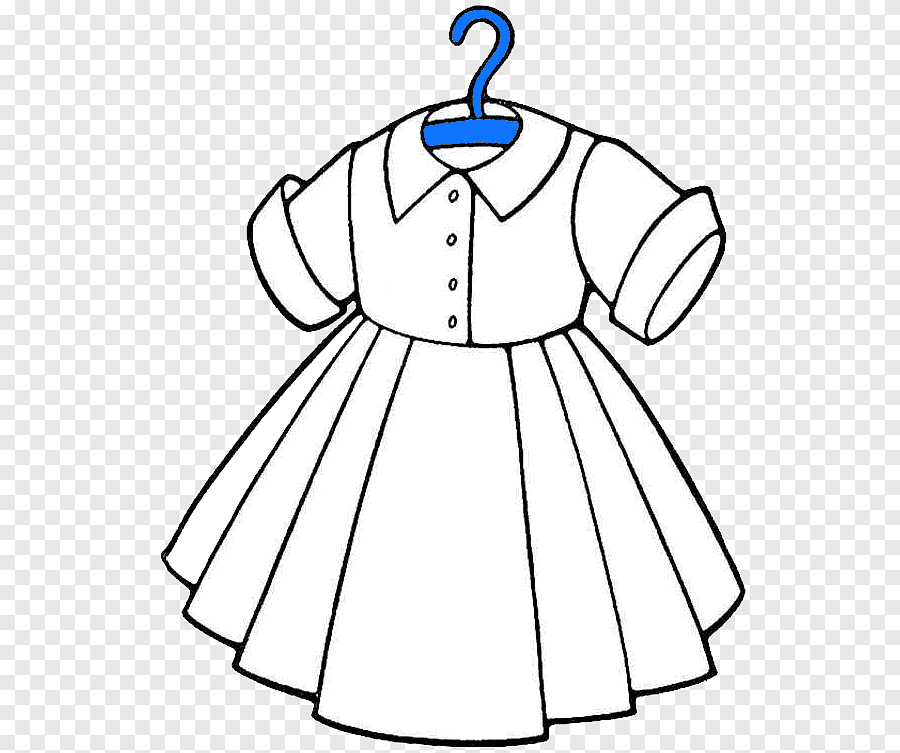 a) maderab) cueroc) tela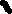 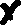 5.- El vidrio de ésta ventana es: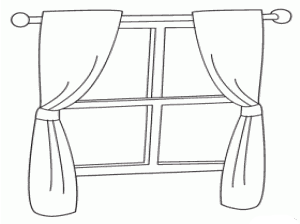 a) resistenteb) frágil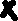 c) ninguna de las anteriores6.- ¿Qué material usamos para hacer una bolsa?a) madera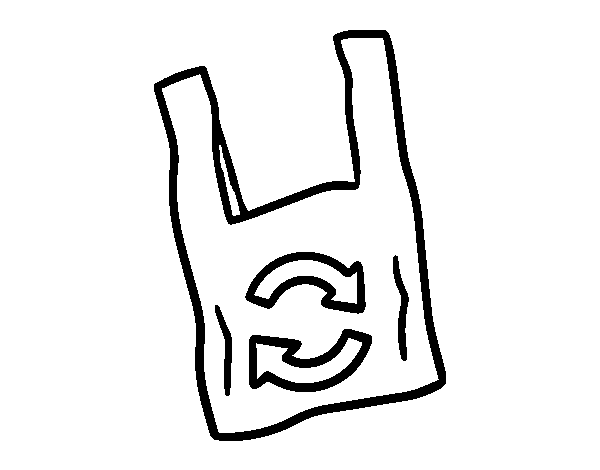 b) plástico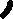 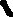 c) vidrio